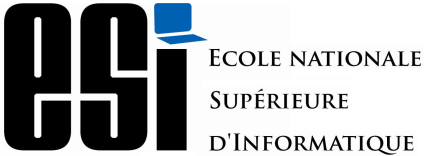 Rapport de soutenabilité du directeur de la thèseAnnée universitaire :Établissement universitaire : Faculté ou Institut : Département :Filière de la formation : Spécialité : Arrêté d’habilitation de la formation n° : Données d’identification du doctorant :Nom : Prénom : Date et lieu de naissance :Adresse : Tél : Email : Établissement d’obtention du Magister : Spécialité du Magister : Date de première inscription en Doctorat : Date prévue de soutenance : Intitulé du sujet de Doctorat/Intitulé de la thèse : Données d’identification du Directeur de thèse :Nom Prénom : Grade : Département : Courriel/Téléphone personnel : Données d’identification du laboratoire d’accueil :Intitulé du Laboratoire : Nom & Prénom du Directeur :Courriel/Téléphone : Rapport de soutenance :                                                                                                                                                                                                                          Directeur de thèse